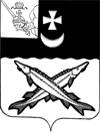 КОНТРОЛЬНО-СЧЕТНАЯ КОМИССИЯ БЕЛОЗЕРСКОГО МУНИЦИПАЛЬНОГО РАЙОНА  ЗАКЛЮЧЕНИЕфинансово-экономической экспертизы на проект постановления администрации Белозерского муниципального района «О внесении изменений в постановление администрации района от 10.10.2016  №532» 21 августа  2017г.        Экспертиза проекта проведена на основании  пункта 7 статьи 12 Положения о контрольно-счетной комиссии Белозерского муниципального района, утвержденного решением Представительного Собрания Белозерского муниципального района от 27.02.2008 № 50 (с учетом изменений и дополнений). Цель финансово-экономической экспертизы: определение соответствия положений, изложенных в проекте программы, действующим нормативным правовым актам Российской Федерации, субъекта Российской Федерации и муниципального образования; оценка экономической обоснованности и достоверности объема ресурсного обеспечения программы «Развитие культуры Белозерского муниципального района» на 2017-2019 годы, возможности  достижения поставленных целей при запланированном объеме средств  Предмет финансово-экономической экспертизы: проект постановления администрации Белозерского муниципального района «О внесении изменений в постановление администрации района от 10.10.2016  №532» Сроки проведения: с 18.08.2017 по 21.08.2017Правое обоснование финансово-экономической экспертизы: Порядок разработки, реализации и оценки эффективности муниципальных программ Белозерского муниципального района (далее - Порядок), утвержденный постановлением администрации района от 30.09.2015 №810В результате экспертизы установлено:Проект постановления предусматривает внесение изменений в постановление администрации Белозерского муниципального района от 10.10.2016  №532 об утверждении муниципальной программы «Развитие культуры Белозерского муниципального района» на 2017-2019 годы и в программу, утвержденную указанным постановлением (далее - Программа).Проектом постановления предлагается  в разделе «Объем бюджетных ассигнований программы» паспорта Программы увеличить общий объем финансирования Программы в 2017 году за счет средств районного бюджета на 1004,8 тыс. руб.         В целом объем финансирования Программы составит 71152,1 тыс.руб., из них:1) средства районного бюджета 66284,3 тыс. руб., в том числе по годам:- 2017 год – 22284,3 тыс. руб.; - 2018 год – 22000,0 тыс. руб.; - 2019 год – 22000,0 тыс. руб.2) средства областного бюджета 2381,6 тыс. руб., в том числе по годам:- 2017 год – 1481,6 тыс. руб.; - 2018 год – 500,0 тыс. руб.; - 2019 год –   400,0 тыс. руб.3) средства федерального бюджета 2486,2 тыс. руб., в том числе по годам:- 2017 год – 1486,2 тыс. руб.; - 2018 год – 600,0 тыс. руб.; - 2019 год –   400,0 тыс. руб.2. Проектом предлагается внести изменения в раздел 4 «Ресурсное обеспечение муниципальной программы, обоснование объема финансовых ресурсов, необходимых для реализации муниципальной программы, прогнозная (справочная оценка) расходов федерального и областного бюджетов, бюджетов государственных внебюджетных фондов и бюджетов муниципальных образований района, иных организаций для реализации целей муниципальной программы»,  уточнив объемы бюджетных ассигнований по Программе на 2017 год.3. Приложение 1 «Ресурсное обеспечение реализации муниципальной программы за счет средств районного бюджета» предлагается изложить в новой редакции, уточнив ресурсное обеспечение реализации муниципальной программы за счет средств районного бюджета (таблица 1) по годам реализации и прогнозную (справочную) оценку расходов федерального, областного бюджетов, бюджетов муниципальных образований района на реализацию целей муниципальной программы (таблица 2) по годам реализации и источникам финансового обеспечения.4. Приложения 2 «Сведения о показателях (индикаторах) муниципальной программы» и 3 «Сведения о порядке сбора информации и методике расчета целевых показателей (индикаторов) муниципальной программы» изложить в новой редакции. Изменения в указанные приложения внесены в соответствии с включением дополнительных индикаторов на основании письма Департамента культуры и туризма Вологодской области от 31.07.2017 №18-4794/17 о необходимости включения этих индикаторов.5. Приложение 4 «Прогноз сводных показателей муниципальных заданий на оказание муниципальных услуг муниципальными учреждениями района по муниципальной программе» изложить в новой редакции, уточнив расходы районного бюджета на оказание муниципальной услуги в разрезе мероприятий по годам реализации.         Из пояснительной записки следует, что изменения в объемы финансирования Программы на 2017 год в размере 1004,8 тыс. руб.  вносятся в связи с выделением дополнительного финансирования из районного бюджета на муниципальные задания МБУК «Белозерский районный центр культуры и досуга» и МБУ ДО «Белозерская школа искусств», а также на погашение кредиторской задолженности прошлых лет этим же учреждениям.          В целом объем финансирования  Программы составит 71152,1 тыс.  руб., в том числе:  2017 год – 25252,1 тыс. руб.,  2018 год – 23100,0 тыс. руб., 2019 год – 22800,0 тыс. руб.Выводы по состоянию вопроса, в отношении которого проводится экспертиза:Проект постановления администрации района о внесении изменений в постановление администрации Белозерского муниципального района от 10.10.2016  №532 об утверждении муниципальной программы «Развитие культуры Белозерского муниципального района» не противоречит бюджетному законодательству и рекомендован к принятию.          Аудитор контрольно-счетной комиссии          Белозерского муниципального района:                               В.М.Викулова